Colegio San Manuel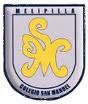 		Asignatura: Educación Musical   		Profesor: Carolina Bustamante Maldonado                                Curso: 1° año GUIA N° 2  DE APOYO AL HOGAR EDUCACIÓN MUSICALNOMBRE: ______________________________________________FECHA: marzo 20201.- Desarrolla las siguientes actividades A) Nombra 3 objetos de tu casa que hacen sonidos fuertes_____________________________________________________________________B) Nombra 3 objetos o animales que hacen sonidos suaves_____________________________________________________________________C) ¿Conoces algún animal que haga sonidos rápidos? ¿Cuál?_____________________________________________D) ¿Conoces algún animal que haga sonidos lentos? ¿Cuál?_____________________________________________D) Colorea los objetos que hacen sonidos fuertes 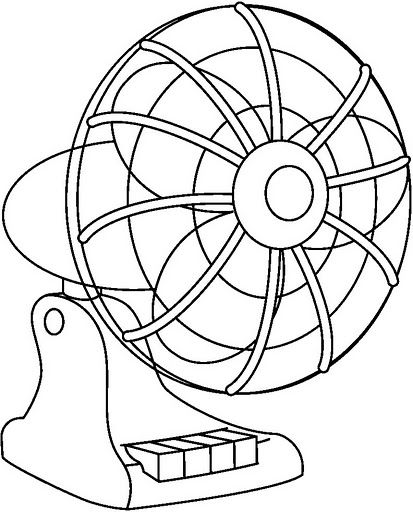 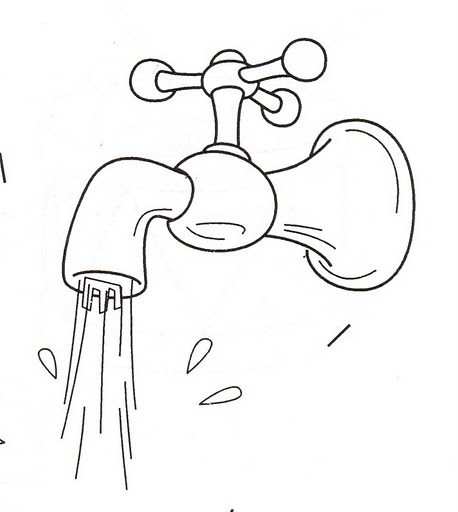 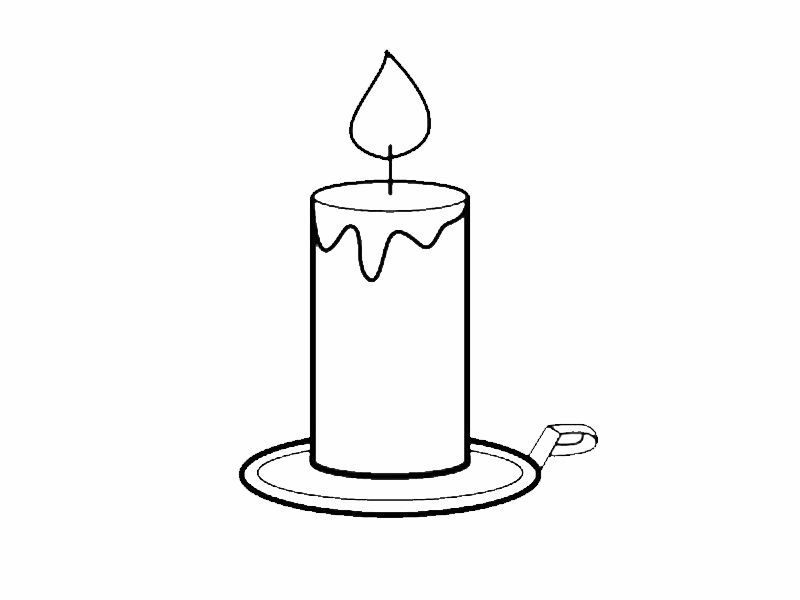 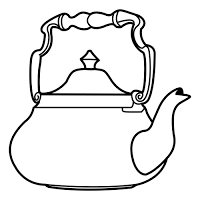 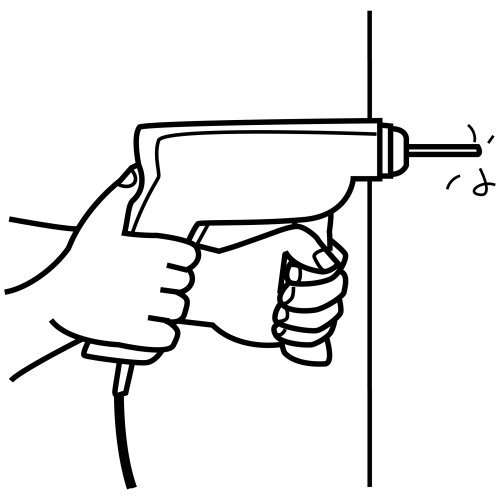 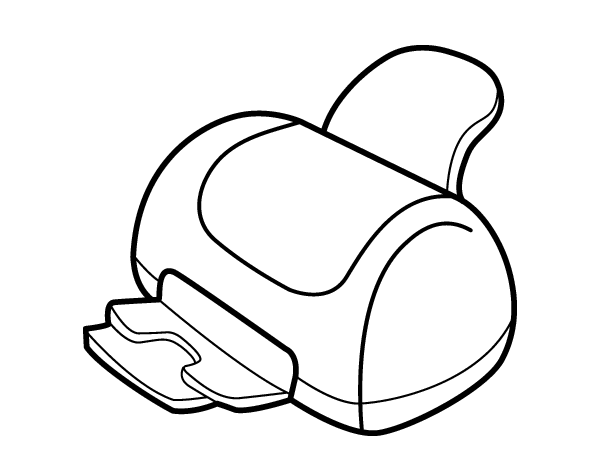 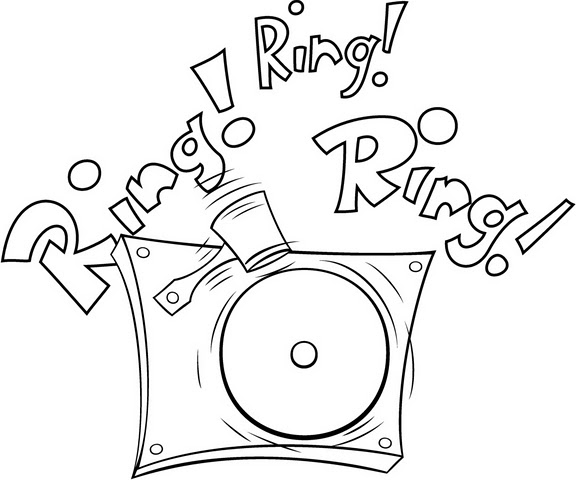 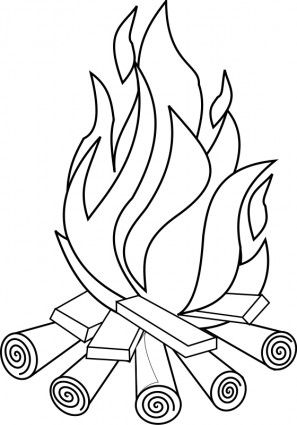 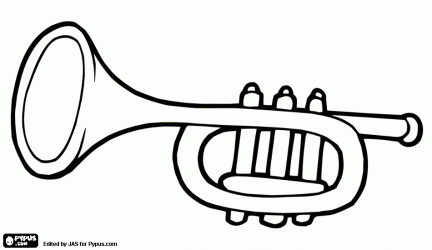 E) Todos los días vivimos rodeados de sonidos de los cuales no siempre somos conscientes. Siéntate en el lugar que más te agrade de tu casa y anota todas las cosas que escuches. ___________________________________________________________________________________________________________________________________________________________________________________________________________________________________________________________________________________OBJETIVOS DE APRENDIZAJE:Reconocen cualidades evidentes en sonidos similares y distintos.Reconocen y diferencian sonidos de diversas palabras utilizadas en la vida cotidiana.HABILIDADES / DESTREZAS:Desarrollo de la percepción sonoraDesarrollo de la memoria auditiva y musicalINDICACIONES GENERALES:-Pide ayuda a un adulto para realizar este trabajo.-Busca un lugar tranquilo y luminoso para disponerte a trabajar. -Emplea lápiz grafito y de colores.-Una vez finalizada la guía archívala para mostrársela a tu profesora cuando se reinicien las clases. INDICACIONES GENERALES:-Pide ayuda a un adulto para realizar este trabajo.-Busca un lugar tranquilo y luminoso para disponerte a trabajar. -Emplea lápiz grafito y de colores.-Una vez finalizada la guía archívala para mostrársela a tu profesora cuando se reinicien las clases. 